РАЗВИТИЕ РЕЧИ «НА СОЛНЕЧНОЙ ПОЛЯНКЕ»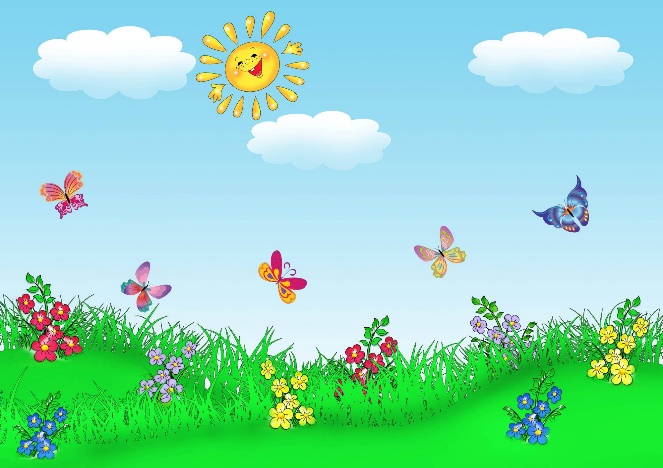 Добрый день, уважаемые родители! Предлагаю сегодня провести с вашими детьми занятие по развитию речи. Для занятия подготовьте красивую коробочку или мешочек, бабочек из картона (синюю, красную, желтую), картинка «Солнышко» с лучами.Обратите внимание ребенка на красивую коробочку. Вы: (Имя ребенка), посмотри, какая красивая коробочка. Как ты думаешь, что в ней? Давай посмотрим!Ребенок: Бабочки.Вы: Посмотри какая бабочка! (Имя ребенка), сколько у тебя бабочек? Какого она цвета? А в коробочке сколько всего бабочек? Ребёнок: Много.Дыхательная гимнастика:Имитируем легкий ветерок. Думаем на бабочек.Вы: Наши бабочки полетели на поляночки сели. Красные бабочки на красную полянку, синие бабочки на синюю полянку, желтые бабочки - на желтую полянку.Вы: Молодец! Всех бабочек посадил(а) на свои полянки. А теперь пойдем в гости к солнышку, но сначала сделаем разминку:Вот как солнышко встает,Выше, выше, выше (Поднять руки вверх, потянуться)К ночи солнышко зайдетНиже, ниже, ниже. (Присесть на корточки, руки опустить на пол)Хорошо, хорошо 	Солнышко смеется.А под солнышком намВесело живется. (Хлопать в ладоши, улыбаться)Вы: Вот мы и пришли в гости к солнышку. Посмотри какого цвета солнышко?Ребёнок: Желтое.Вы: (Имя ребенка), посмотри, у солнышка нет лучиков. Поможем солнышку, сделаем ему лучики? Бери кружочки и будем приклеивать солнышку лучики. А лучики у солнышка какой формы?Ребёнок: Круглые.Вы: Вот мы и помогли солнышку, сделали ему лучики. Посмотри, как оно улыбается нам.Солнышко своими лучиками пригрело землю и выросли на полянке одуванчики. Пальчиковая гимнастика «Цветочки» Наши желтые цветки (Ладони соединить лодочкой перед собой)Распускают лепестки (По очереди, начиная с большого развести пальцы в стороны, запястья оставить соединенными)Ветерок чуть дышит (Подуть на руки цветки)Лепестки колышет (Подвигать пальцами)Наши желтые цветки (Поочередно сложить пальцы, соединив ладони лодочкой)Головой качают (Покачать ладонями вправо- влево)Тихо засыпают (Положить голову на сложенные ладони)